ΧΡΙΣΤΟΥΓΕΝΝΑ – ΠΡΩΤΟΧΡΟΝΙΑ – ΦΩΤΑ 2023-24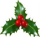 7 Ημέρες Ντουμπάι ‘ALL INCLUSIVE Excursions’  ΠΤΗΣΕΙΣ ΜΕ ΤΗ TURKISH AIRLINES από ΑΘΗΝΑ & ΘΕΣΣΑΛΟΝΙΚΗΜΟΝΑΔΙΚΕΣ ΑΝΑΧΩΡΗΣΕΙΣ 
Χριστούγεννα: 23 Δεκεμβρίου ‘23
Πρωτοχρονιά: (28,29/12 *) 30 Δεκεμβρίου ‘23
Φώτα: 02 Ιανουαρίου ‘24Ένα γεμάτο εξασφαλισμένες εμπειρίες και δραστηριότητες πρόγραμμα στο Ντουμπάι με την εμπειρία του Love Your Holidays!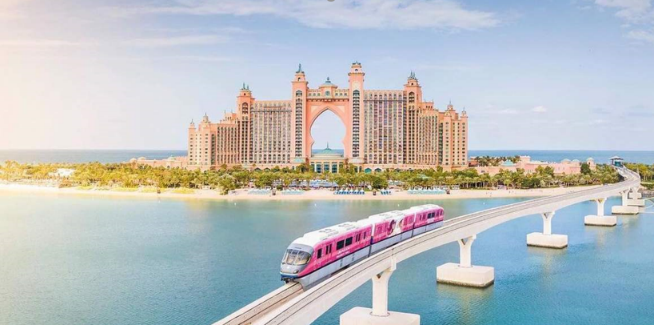 Ουρανοξύστες που αγγίζουν τον ουρανό με μοναδική θέα που κόβει την ανάσα. Ελάτε μαζί μας σε ένα ταξίδι στο Ντουμπάι (Dubai) για 6 ημέρες με εβδομαδιαίες εγγυημένες αναχωρήσεις. Ήλιος και απέραντη θάλασσα στην παραλία της Τζουμέιρα (Jumeirah) που σημαίνει Ομορφιά. Η απίστευτη εμπειρία της ερήμου με Jeep 4X4, το σαφάρι και η βόλτα με τις καμήλες θα σας μείνουν αξέχαστες. Υπέροχα ξενοδοχεία υψηλής αισθητικής και πολυτέλειας. Το Μπούρζ Αλ Άραμπ (Burj Al Arab), που θεωρείται ως το μοναδικό 7* ξενοδοχείο στον κόσμο. Το διαμάντι Μπούρτζ Χαλίφα (Burj Khalifa) ή αλλιώς Top of the world με 828 μέτρα ύψος, 160 ορόφους και το ασανσέρ να φτάνει τα 64km/h. Τα τεχνητά νησιά Atlantis the Palm ένα πραγματικό κατασκευαστικό θαύμα. Τα εμπορικά κέντρα Dubai mall, Mall of Emirates, City Center Deira, Deira City Walk, Al Ghurair mall και πολλά ακόμη για ατελείωτα ψώνια. Διακοπές στο Ντουμπάι για όλη την οικογένεια με τα πολλά θεματικά πάρκα. Το Bollywood park, το Legoland water park, το Motiongate Park, το IMG worlds of adventure, το Ski Dubai. Το Ντουμπάι είναι αδιαμφισβήτητα η υπερσύγχρονη μητρόπολη της Ανατολής και το σταυροδρόμι των Ηπείρων. Ασία, Ευρώπη και Αφρική. Για τους λάτρεις της γαστρονομίας, το Ντουμπάι προσφέρει κάθε λογής κουζίνα. Από αμερικάνικο steak, ελληνικό, λιβανέζικο, sushi, thai, ιταλικό έως και ινδικό ή μεξικάνικο μενού. Ένα ξεχωριστό με ALL INCLUSIVE εκδρομές ταξίδι 7 ημερών στο Ντουμπάι (Dubai) για να βιώσετε την μοναδική ατμόσφαιρα παρέα με τα αγαπημένα σας πρόσωπα!ΗΜΕΡΑ 1 – ΑΘΗΝΑ/ΘΕΣΣΑΛΟΝΙΚΗ - ΝΤΟΥΜΠΑΙΣυγκέντρωση στο αεροδρόμιο  και απογείωση για το ταξίδι  στο μαγευτικό Ντουμπάι (Dubai) μέσω Κωνσταντινούπολη. Άφιξη, μεταφορά στο ξενοδοχείο και διανυκτέρευση.ΗΜΕΡΑ 2 - ΝΤΟΥΜΠΑΙ – CITY TOUR - ΠΑΡΑΔΟΣΙΑΚΗ ΑΓΟΡΑ ΜΠΑΣΤΑΚΙΑ (BASTAKYΙA – ΜΟΥΣΕΙΟ ΚΑΦΕ - ΑΓΟΡΑ ΥΦΑΣΜΑΤΩΝ – ΠΑΡΑΔΟΣΙΑΚΟ ΚΑΦΕ ΚΑΙ ΧΟΥΡΜΑΔΕΣ – ΓΕΥΜΑ – Μοναδικές Προτάσεις για ποτό και υπέροχη Θέα!Μετά το πρωινό ξεκινάμε για να γνωρίσουμε το κοσμοπολίτικο και μαγευτικό Ντουμπάι. Θα γνωρίσετε την πόλη του Ντουμπάι με την μοναδική αρχιτεκτονική. Οι ερωτήσεις “Τι πρέπει να δω; Τι πρέπει να κάνω; Τι πρέπει να ξέρω” δεν θα σας απασχολήσουν καθόλου. Έχουμε ετοιμάσει ένα εκπληκτικό πρόγραμμα εκδρομής στο Ντουμπάι για εσάς που τα περιλαμβάνει όλα. Θα ξεκινήσουμε με το λαογραφικό μουσείο (εφόσον είναι ανοιχτό) που βρίσκεται στο παλιό κάστρο Φαχίντι (Al Fahidi st.), περνώντας από την παραδοσιακή συνοικία Μπαστακία (Bastakiya). Μοναδικά Σούκ, Παζάρια με χίλιάδες χρώματα, αρώματα, αγορά υφασμάτων, Επίσκεψη στο Μουσείο Καφέ. Με το χαρακτηριστικό τοπικό ταξί του Creek την Abra θα περάσουμε στα πασίγνωστα παζάρια του Χρυσού και των Μπαχαρικών, που έρχονται όπως παλιά από διάφορες χώρες της Ανατολής. Χρόνος ελεύθερος. Συνεχίζουμε την ξενάγηση μας με την περιοχή της Τζουμέιρα (Jumeirah), με τις μονοκατοικίες και την μοναδική της παραλία. Περνώντας τη Λεωφόρο του Σείχη Ζάϊεντ (Sheikh Zayed), το δρόμο όπου είναι μαζεμένοι περίπου 250 ουρανοξύστες, κατευθυνόμαστε στο Τζαμί της Τζουμέιρα (Jumeirah Mosque) όπου θα κάνουμε μία στάση για φωτογραφίες εξωτερικά και κατόπιν στο ξενοδοχείο σύμβολο του Ντουμπάι στο Burj Al Arab. ΓΕΥΜΑΣτη συνέχεια ακολουθεί η επίσκεψη στο νησί Palm Island το νησί φοίνικα που έχει χτιστεί μέσα στην θάλασσα. Ενδιάμεσα θα υπάρχει και στάση για φωτογραφίες στο ξενοδοχείο των αστέρων το Atlantis the Palm. Στην επιστροφή θα επισκεφτούμε την μοναδική Μαντινάτ Τζουμέιρα (Madinat Jumeirah) τη διάσημη «Βενετία» των Αραβικών Εμιράτων. Στη Madinat Jumeirah μπορείτε να κάνετε την βόλτα σας στα μαγαζιά λαϊκής τέχνης και να αγοράσετε αναμνηστικά για το Ντουμπάι.ΝΤΟΥΜΠΑΙ ΨΩΝΙΑΗ ώρα για τα ψώνια στο Ντουμπάι έφτασε, περνώντας από το παλάτι του Σείχη κατευθυνόμαστε στο Dubai Mall για τις αγορές σας. Επίσης θα δείτε από κοντά τα μεγαλύτερα σιντριβάνια του κόσμου που χορεύουν υπό τους ήχους της μουσικής, μπροστά στον υψηλότερο ουρανοξύστη του κόσμου Burj Khalifa.HMΕΡΑ 3 - ΕΡΗΜΟΣ ΣΑΦΑΡΙ ΜΕ JEEP 4Χ4 – ΒΟΛΤΑ ΜΕ ΚΑΜΗΛΕΣ ΣΤΗΝ ΕΡΗΜΟ - ΒΕΔΟΥΙΝΙΚΟ ΠΑΡΤΥ- Sand Board Δωρεάν (Σκι με σανίδα στην έρημο). ΔΕΙΠΝΟΠρωινό και χρόνος ελεύθερος.ΣΑΦΑΡΙ 4Χ4 – ΣΚΙ στους ΑΜΜΟΛΟΦΟΥΣ – ΒΟΛΤΑ ΜΕ ΚΑΜΗΛΑ – ΒΕΔΟΥΙΝΙΚΗ ΒΡΑΔΙΑ ΜΕ ΔΕΙΠΝΟ ΚΑΙ ΧΟΡΟΣ ΚΟΙΛΙΑΣ -  ΜΟΝΑΔΙΚΗ ΑΥΘΕΝΤΙΚΗ ΑΡΑΒΙΚΗ ΕΜΠΕΙΡΙΑ ΜΟΝΟ ΜΑΖΙ ΜΑΣ ΘΑ ΤΗΝ ΖΗΣΕΤΕ!!Νωρίς το μεσημέρι θα ξεκινήσουμε για μία μοναδική περιπέτεια στην έρημο με Jeep 4Χ4. Μετά από παιχνίδια με τα Jeep 4Χ4 στους αμμόλοφους και φωτογραφίες στο ηλιοβασίλεμα, θα καταλήξουμε σε Βεδουίνικες τέντες. Εκεί θα μας καλωσορίσουν σύμφωνα με την Αραβική φιλοξενία βεδουίνοι, προσφέροντας μας παραδοσιακό τσάι και θα έχουμε την ευκαιρία να απολαύσουμε μια μικρή βόλτα με καμήλες. Το δείπνο απόψε θα είναι barbeque στην τέντα κάτω από τον ουρανό της ερήμου, όπου θα παρακολουθήσουμε παραδοσιακούς χορούς. Αργά το βράδυ θα επιστρέψουμε στο ξενοδοχείο μας για διανυκτέρευση.ΗΜΕΡΑ 4 - ΝΤΟΥΜΠΑΙ - ΕΚΔΡΟΜΗ ΣΤΟ ΑΜΠΟΥΝΤΑΜΠΙ – ΕΙΣΟΔΟΣ ΣΤΟ ΛΟΥΒΡΟ - ΓΕΥΜΑΜετά το πρωινό μας στο ξενοδοχείο εκδρομή στο Αμπου ντάμπι πρωινή αναχώρηση. Μεταφορά στο Αμπου Ντάμπι,  μετά από περίπου 2 ώρες και 190 χιλιόμετρα, θα φτάσουμε  στον Άμπου Ντάμπι, την πρωτεύουσα των Ηνωμένων Αραβικών Εμιράτων, το μεγαλύτερο και πλουσιότερο εμιράτο από τα 7 που αποτελούν τη χώρα. Θα κινηθούμε στο δρόμο του Σεΐχη Ζάϊεντ και στην διαδρομή θα έχουμε την ευκαιρία να δούμε στα δεξιά μας  την περιοχή Dubai Marina, την πιο καινούρια περιοχή στο Ντουμπάι με τους περισσότερους ουρανοξύστες και την περιοχή Jebel Ali που αποτελεί την βιομηχανική και κατασκευαστική ζώνη του Ντουμπάι. Εκεί βρίσκονται, το μεγαλύτερο μέχρι και σήμερα τεχνητό λιμάνι στο κόσμο, το λιμάνι Jebel Ali, το τεχνητό νησί του φοίνικα Jebel Ali και το καινούριο αεροδρόμιο (υπό κατασκευή) που θα είναι το μεγαλύτερο στον κόσμο. Μικρή στάση στη μέση της διαδρομής. Φτάνοντας Άμπου Ντάμπι θα επισκεφτούμε και θα ξεναγηθούμε στο μεγαλοπρεπές τζαμί του Σεΐχη Ζάϊεντ που είναι φτιαγμένο όλο από μάρμαρο και χρυσό, ενώ μέσα θα δούμε και το μεγαλύτερο μονοκόμματο χειροποίητο χαλί στον κόσμο. Από εκεί θα περάσουμε από την περιοχή με τα 17 παλάτια των γιων του Σεΐχη Ζάϊεντ για να καταλήξουμε στο παλάτι του Σεΐχη Χαλίφα, τωρινού κυβερνήτη του Άμπου Ντάμπι αλλά και  προέδρου της χώρας. Είσοδος στο Μουσείο του Λούβρου. ΓΕΥΜΑ. Περνώντας από το μεγαλοπρεπές ξενοδοχείο 6 αστέρων Emirates Palace που είναι κτισμένο με χρυσό, μάρμαρο, γρανίτη και αλάβαστρο σε όλους του τους χώρους. Δυνατότητα εισόδου σε περίπτωση που υπάρχει κράτηση. Πέρασμα από το Ferrari world . Επιστροφή αργά το απόγευμα στο Ντουμπάι.ΗΜΕΡΑ 5 – ΝΤΟΥΜΠΑΙ – (ΠΡΟΑΙΡΕΤΙΚΑ) MIRACLE GARDEN - (ΠΡΟΑΙΡΕΤΙΚΗ) ΚΡΟΥΑΖΙΕΡΑ ΜΕ ΔΕΙΠΝΟ ΣΤΗΝ ΜΑΡΙΝΑΠρωινό και προαιρετικά για όσους επιθυμούν αναχωρούμε για να επισκεφθούμε το μοναδικό και υπέροχο Dubai Miracle Garden. Οι κήποι των θαυμάτων περιλαμβάνουν πάνω από 45 εκατομμύρια ανθισμένα λουλούδια. Τα λουλούδια είναι σε μοναδικές κατασκευές, σχήματα και χρώματα από 45 διαφορετικές ποικιλίες. Όλα αυτά άλλα και πολλά περισσότερα μπορείτε να τα απολαύσετε κάτω από τους 5 τεράστιους θόλους με τα χιλιάδες κρεμαστά καλάθια λουλουδιών. Παράλληλα θα απολαμβάνετε ένα κοκτέιλ φρούτων, έναν καφέ ή ένα σνακ. Θα αφεθείτε σε αυτό το εκπληκτικό περιβάλλον και θα χαλαρώσετε.Το βράδυ σας προτείνουμε μια κρουαζιέρα στην Μαρίνα μέσα σε παραδοσιακό σκάφος (dhow) με φαγητό. Εκεί θα απολαύσετε το νυχτερινό  Ντουμπάι που είναι λουσμένο στα φώτα. Επιστροφή στο ξενοδοχείο και Διανυκτέρευση.ΗΜΕΡΑ 6 - ΝΤΟΥΜΠΑΙ ΕΛΕΥΘΕΡΗ ΗΜΕΡΑ  - Μοναδικές Προτάσεις : ΜΟΥΣΕΙΟ ΤΟΥ ΜΕΛΛΟΝΤΟΣ (Προαιρετικό) / ΕΠΙΣΚΕΨΗ ΣΤΟ MALL OF EMIRATES Μετά το πρωινό μας στο ξενοδοχείο, χρόνος ελεύθερος να απολαύσετε την πισίνα. Για τα ψώνια στο Ντουμπάι σας προτείνουμε το Mall of Emirates, όπου μπορείτε να χαθείτε στο πλήθος καταστημάτων και να κάνετε τις αγορές σας. Εκεί μπορείτε επίσης να ζήσετε την εμπειρία του ski στο μοναδικό κλειστό χιονοδρομικό κέντρο του κόσμου.ΜΗ ΧΑΣΕΤΕ! (Προαιρετική είσοδος) στο Μουσείο του Μέλλοντος που άνοιξε στις 22 Φεβρουαρίου 2022 — και χαρακτηρίζεται ως το πιο υψηλής τεχνολογίας οικοδόμημα και το πιο όμορφο αξιοθέατο στη χώρα, αν όχι σε ολόκληρο τον πλανήτη. Είναι κατασκευασμένο από φάιμπεργκλας και ανοξείδωτο χάλυβα, βρίσκεται τοποθετημένο μπροστά από τους δύο επιβλητικούς Πύργους των Εμιράτων. Το κύριο οικοδόμημα μοιάζει με ένα μάτι που είναι κενό στο κέντρο του, σε σχέδιο του αρχιτέκτονα Shaun Killa, ενός βετεράνου στον τομέα της αρχιτεκτονικής στο Ντουμπάι. Κάθε όροφος του μουσείου είναι σχεδιασμένος σαν ένα εκτεταμένο, διαδραστικό σετ ταινιών, που ζωντανεύει από ειδικούς αφηγητές, τεχνολόγους και οραματιστές καλλιτέχνες. Τα θέματα που επικεντρώνονται περιλαμβάνουν το μέλλον των διαστημικών ταξιδιών και διαβίωσης, την κλιματική αλλαγή και την οικολογία, την υγεία, την ευεξία και την πνευματικότητα. ΗΜΕΡΑ 7 - ΝΤΟΥΜΠΑΙ – ΑΝΑΧΩΡΗΣΗ ΓΙΑ ΑΘΗΝΑ/ΘΕΣΣΑΛΟΝΙΚΗΠρωινό και αναχώρηση από το ξενοδοχείο στο Ντουμπάι για το αεροδρόμιο και την επιστροφή μας μέσω Κωνσταντινούπολη . Το ταξίδι στο Ντουμπάι έφτασε στο τέλος του και εμείς επιστρέφουμε χαρούμενοι με τις καλύτερες αναμνήσεις από το υπέροχο ταξίδι μας.ΠεριλαμβάνονταιΑεροπορικά εισιτήρια με βαλίτσα 30K και χειραποσκευή 7K με απευθείας πτήση Turkish Airlines!6 νύχτες Διαμονή με πλούσιο  πρωινό σε ξενοδοχείο  4* LUX/5* DeluxeΜεταφορές από και προς το αεροδρόμιοΟλοήμερο Ξενάγηση (8 ώρες) στην πόλη του Ντουμπάι με τα καλύτερα σημεία Παλιό και Νέο Ντουμπάι με γεύμα σε 5 * εστιατόριο πλούσιος μπουφές -  Ολοήμερη με τα πιο ΤΟP Αξιοθέατά – Μοναδική εμπειρία!  Όλοι οι Είσοδοι σε μουσεία κατά την ξενάγηση του Ντουμπάι & του Αμπού Ντάμπι & Νερό κατά τη διάρκεια της ξενάγησης.Σαφάρι 4χ4 με Βεδουίνο δείπνο barbeque και χορό κοιλιάς. Δωρεάν σκι Σανίδας στην Έρημο .  Βόλτα με καμήλες – Μοναδική Αυθεντική αραβική εμπειρία μόνο μαζί μας θα την ζήσετε!Τις πιο γνωστές παραδοσιακές αγορές, παζάρια , Bastakya, Αγορά υφασμάτων Μουσείο ΚαφέΟλοήμερη ξενάγηση στο Αμπου Ντάμπι (10 ώρες) με τα καλύτερα σημεία Τζαμί του Σεΐχη Ζάϊεντ, Λούβρο, Emirates Palace πέρασμα και φωτογραφίες – Ferrari word στάση  – Πλούσιο Μπουφέ Γεύμα σε Εστιατόριο! Είσοδος στο Μουσείο του ΛούβρουΣύνολο 3 γεύματα/δείπνο  Μοναδικές Προτάσεις για ποτό και υπέροχη Θέα!Ενημερωτικά έντυπα						Έμπειρος Έλληνας Αρχηγός/ξεναγός καθ’ όλη  την διάρκεια! Ασφάλεια αστικής ευθύνης – ιατροφαρμακευτική Covid 19 – δείτε εδώ τις καλύψεις.Υπηρεσίες τοπικών αντιπροσώπων μας 24ώρες χρήση τηλεφώνου έκτακτης ανάγκης. Είμαστε μαζί σας από την πρώτη ημέρα του ταξιδιού έως την τελευταία!Ειδικές Τιμές για τα αξιοθέατα και εκπτώσεις για τα Εμπορικά κέντρα  αποκλειστικά για εσάς!Νέο Ταξιδιωτικός οδηγός ΝτουμπάιΔεν ΠεριλαμβάνονταιΦόροι αεροδρομίων & επίναυλος καυσίμων με πτήσεις TURKISH AIRLINES 525 €Δημοτικά Τέλη Ξενοδοχείου : περίπου 4€ για 4* & 5€ για 5* κατηγορία ξενοδοχείου ανά δωμάτιο ανά βραδιά πληρωτέα απευθείας στα ξενοδοχεία	 Προσωπικά έξοδαΠρόγραμμα πτήσεων από Αθήνα Πρόγραμμα πτήσεων από ΘεσσαλονίκηΠρόγραμμα πτήσεων από ΘεσσαλονίκηΦόροι αεροδρομίων & επίναυλος καυσίμων...525 ευρώ το άτομο.Φόροι αεροδρομίων & επίναυλος καυσίμων...525 ευρώ το άτομο.Φόροι αεροδρομίων & επίναυλος καυσίμων ...525 ευρώ το άτομο.Φόροι αεροδρομίων & επίναυλος καυσίμων...525 ευρώ το άτομο.Φόροι αεροδρομίων & επίναυλος καυσίμων...525 ευρώ το άτομο.Φόροι αεροδρομίων & επίναυλος καυσίμων ...525 ευρώ το άτομο.Το ξέρετε ότι το Ντουμπάι βραβεύτηκε ως καλύτερος προορισμός στο Trip Advisor ? Μην χάσετε για τους πιο τολμηρούς:Βόλτα με ελικόπτερο ή ΑερόστατοΚατάδυση μέσα σε μοναδικό εστιατόριοΚολύμπηστε με καρχαρίεςΕπίσκεψη στο μοναδικό Μουσείο του μέλλοντοςΔοκίμασε ένα Burger από ΚαμήλαΜοναδικές αγορές μπαχαρικών, χαλιώνΚάνε σκι και συνάντηση για φωτογραφία με τους πιγκουίνουςDeep dive DubaiAura sky pool μπάνιο με θέα τον Περσικό στην Ψηλότερη πισίνα.Για περισσότερες  προαιρετικές δραστηριότητες σας, έχουμε ειδικές ΕΚΠΤΩΤΙΚΕΣ τιμές αποκλειστικά και μόνο για εσάς. Ζητήστε μας περισσότερες πληροφορίες.Γιατί να ταξιδέψετε μαζί μαςΕιδικοί στους Αραβικούς προορισμούς με Βαθιά γνώση και εμπειρίαΜικρά Γκρουπ Τα πιο Πλούσια και ανανεωμένα προγράμματα ‘All Inclusive Excursions’ – ‘LUX’Νέα πολυτελή και κεντρικά ξενοδοχεία , ώστε η διαμονή να είναι ευχάριστη εμπειρίαΜοναδικές προτάσεις για αξέχαστες εμπειρίες στο ΝτουμπάιΑναλυτικό ενημερωτικό υλικό του προορισμού και χάρτεςΠολλές εκπλήξεις και επιπλέον παροχές σε ταξίδια νεόνυμφων ανανέωση όρκων , γενεθλίων και άλλων ειδικών περιστάσεων. (ισχύει με ενημέρωση μας κατά την κράτηση )Φροντίδα ειδικών αιτημάτων – Vegan , vegetarian , gluten free , Αλλεργίες , smoking or non-smoking rooms .. Αυστηρή τήρηση και συνεχής επίβλεψη όλων των μέτρων προστασίας στον προορισμό , καθ’ όλη την διάρκεια του ταξιδιού24ώρες χρήση τηλεφωνικού αριθμού έκτακτης ανάγκης. Είμαστε μαζί σας από την πρώτη ημέρα του  ταξιδιού έως την τελευταία.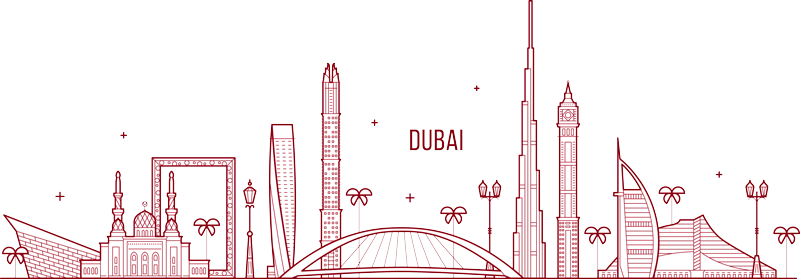 LA PERLE DRAGONE SHOW  ‘Must Do!’** Ένα μοναδικό υπερθέαμα από επαγγελματίες ακροβάτες σε ένα Σόου που πραγματικά κόβει την ανάσα , η  παράσταση δημιουργήθηκε από τον θρυλικό Καλλιτεχνικό Διευθυντή, Franco Dragone, φημισμένο για το έργο του, μεταξύ των οποίων το Le Rêve στο Λας Βέγκας και το The House of Dancing Water στο Μακάο. Το La Perle διαθέτει μια εκπληκτική συγχώνευση εντυπωσιακών καλλιτεχνικών παραστάσεων, εικόνων και τεχνολογίας , επηρεάζεται από την πλούσια κουλτούρα, το ζωντανό παρόν και το φιλόδοξο μέλλον του Ντουμπάι, με εντυπωσιακά ακροβατικά και ειδικά εφέ που θα αφήσουν τους θεατές άφωνους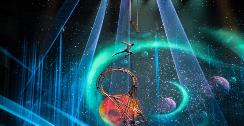 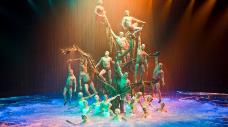 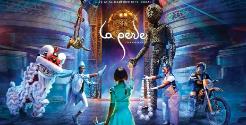 BURJ KHALIFA – ON THE TOP OF THE WORLD 124-125-148 FLOOR ‘Must Do!’  από 50 €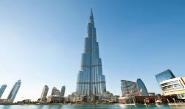 Επισκεφθείτε  το ψηλότερο κτίριο το κόσμου με ύψος 828 μέτρα και μάθετε την ιστορία και τα στάδια κατασκευής του . Μπείτε στο γρηγορότερο ασανσέρ ( 65χλμ/ωρα), ανεβείτε στα παρατηρητήρια 124-125 ή 148 και θαυμάστε την ομορφότερη θέα του περσικού κόλπου και των Αραβικών Εμιράτων. Απολαύστε αραβικό καφέ και φωτογραφηθείτε στην ‘’Κορυφή του Κόσμου’’, μια εμπειρία αξέχαστη και μοναδική που δεν πρέπει να χάσετε.DUBAI AQUARIUM  - ΕΝΤΟΣ ΤΟΥ DUBAI MALL   ‘Must Do!’ από  45€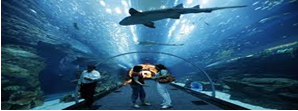 Βυθίστε τις αισθήσεις σας σε ένα  περιβάλλον που χαρακτηρίζεται από έντονα χρώματα, εντυπωσιακή θαλάσσια ζωή και απίστευτες εμπειρίες. Το Dubai Aquarium στο Dubai Mall με το μεγαλύτερο παράθυρο σας δίνει την ευκαιρία να έρθετε πρόσωπο με πρόσωπο  με περισσότερα από 33.000 υδρόβια πλάσματα όπως με το τεράστιο Sand Tiger καρχαρία, με σαλάχια κλπ.. Μια υποβρύχια περιπέτεια που υπόσχεται να είναι πραγματικά αξέχαστη……………………………………………………………………………………………………………..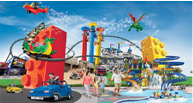 LEGOLAND από 85€Το πάρκο LEGOLAND στο Ντουμπάι είναι για οικογένειες με παιδιά ηλικίας 2-12. Διαθέτει πάνω από 40 διαδραστικές βόλτες, 15.000 LEGO δομές και μοντέλα κατασκευασμένα από πάνω από 60 εκατομμύρια τούβλα LEGΟ. Δίπλα στη LEGOLAND βρίσκεται το LEGOLANDWATERPARK και αυτό σχεδιασμένο ειδικά  για παιδιά ηλικίας 2-12 και τις οικογένειές τους με πάνω από 20 νεροτσουλήθρες και μοναδικά αξιοθέατα.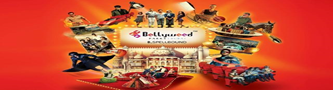 BOLLYWOOD PARKS από 95€Το πρώτο θεματικό πάρκο στον κόσμο αφιερωμένο στο Bollywood γεμάτο με δράση, περιπέτεια, ρομαντισμό, κωμωδία, μουσική, χορό, τη γεύση και το συναίσθημα του Bollywood στυλ. Μια γιορτή της βιομηχανίας ταινιών της Βομβάης σε 5 ζώνες εμπνευσμένο από Bollywood. MALL OF EMIRATES – ΧΙΟΝΟΔΡΟΜΙΚΟ ΚΕΝΤΡΟ ΝΤΟΥΜΠΑΙ από 75€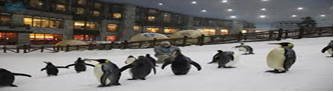 Στο φημισμένο εμπορικό κέντρο Emirates Mall κατασκευάστηκε το πρώτο κλειστό χιονοδρομικό κέντρο στην Μέση Ανατολή. Επισκεφτείτε το και κάντε σκι μόνοι σας ή με δάσκαλο, διασκεδάστε με την Snow Bullet ή ακόμα δείτε από κοντά και ταΐσετε πιγκουίνους!DUBAI OPERA ‘Must Do!’ (ρωτήστε μας)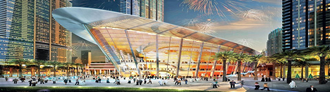 Δίπλα στο πιο ψηλό ουρανοξύστη  του κόσμου, τον Μπουρζ  Καλίφα άνοιξε η πρώτη Όπερα του Ντουμπάι. Το κτίριο είναι εμπνευσμένο από τις παραδοσιακές βάρκες «dhow» των Αράβων και στεγάζει ένα πολυμορφικό αμφιθέατρο 2.000 θέσεων. Φιλοξενώντας από κλασικά κονσέρτα μέχρι μιούζικαλ, η Όπερα  του Ντουμπάι φιλοδοξεί να γίνει το κορυφαίο καλλιτεχνικό κέντρο της Μέσης Ανατολής.IMG WORLD OF ADVENTURE από 120€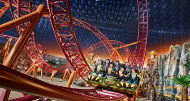 Με έκταση όσο 28 γήπεδα ποδοσφαίρου το IMG Worlds of Adventure, είναι ένα από τα νεότερα θεματικά πάρκα του Ντουμπάι. Με τα υπερσύγχρονα τρενάκια  θα γνωρίσετε όλους τους αγαπημένους σας χαρακτήρες Marvel και Cartoon Network σε πέντε θεματικές ζώνες.  Μην χάσετε το Ben 10, Gumball, The Power puff Girls και Lazy Town καθώς και τους ήρωες Spider-Man, The Hulk, Iron Man, Thor .ΚΟΛΥΜΠΙ ΜΕ ΔΕΛΦΙΝΙΑ – ‘Must Do!’ (ρωτήστε μας)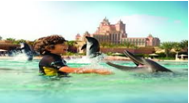 Μπείτε στην πισίνα και νιώστε την μοναδική εμπειρία να βρίσκεστε στον ίδιο χώρο, να κολυμπήσετε και να βγείτε φωτογραφίες με τα πανέμορφα θαλάσσια θηλαστικά τα δελφίνιαDUBAI FRAME  ‘Must Do!’ από 35€ με μεταφοράΘεαματική θέα στο Ντουμπάι από το διάδρομο του Ντουμπάι Frame. Το Ντουμπάι εγκαινίασε την τελευταία ατραξιόν του: Μια γιγάντια κορνίζα που πλαισιώνει τις δυο αντίθετες όψεις της πόλης, τα ιστορικά της κτίρια και τα σύγχρονα κτίρια, το παλιό και το σύγχρονο Ντουμπάι.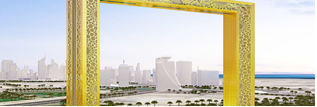 DUBAI SKYDIVE (ρωτήστε μας)To skydive είναι ο γρηγορότερος και ευκολότερος τρόπος για να ζήσετε τη συγκίνηση της ελεύθερης πτώσης με ταχύτητα πάνω από 120 μίλια την ώρα, ενώ πραγματοποιείται με ασφάλεια με έναν από τους έμπειρους και εξειδικευμένους εκπαιδευτές . Οι λάτρεις της αδρεναλίνης μπορούν να ζήσουν αυτήν την περιπέτεια στις δύο τοποθεσίες μας παγκόσμιας κλάσης, το Palm Dropzone και το Desert Dropzone. Κάθε πελάτης που αγοράζει ένα πακέτο σε οποιαδήποτε από τις τοποθεσίες μας θα λαμβάνει φωτογραφίες και το τυπικό επεξεργασμένο βίντεο της εμπειρίας του σε μια μονάδα USB μία ώρα μετά την ολοκλήρωση του skydive .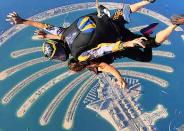 GYROCOPTER FLIGHT από 320€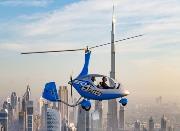 Κάντε μια ιδιωτική πτήση πάνω από τους εμβληματικούς τόπους του Ντουμπάι! Αν ψάχνετε για μια συναρπαστική εμπειρία που βρίσκεται πιο κοντά στο έδαφος, κάντε πτήση με το Skyhub's Gyrocopter. Το διθέσιο, μοναδικό αεροσκάφος προσφέρει μια αποκλειστική εμπειρία στα 1.500 πόδια, καθώς πετάτε με έναν από τους αξιόπιστους πιλότους. Το βασικό πακέτο περιλαμβάνει πτήση 20 λεπτών. Οι εικόνες και το επεξεργασμένο βίντεο της εμπειρίας σας είναι δωρεάν. Επικοινωνήστε απευθείας με την ομάδα για να κλείσετε την πτήση σας!ΒΟΛΤΑ ΜΕ ΕΛΙΚΟΠΤΕΡΟ ΣΤΟ ΝΤΟΥΜΠΑΙ ‘Must Do!’  από 235€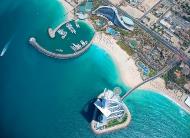 Απολαύστε εκπληκτική θέα στα αξιοθέατα της πόλης από ψηλά σε μια αξέχαστη εμπειρία πτήση με ελικόπτερο. Αποτυπώστε ανεμπόδιστη, πανοραμική θέα των πρωτοποριακών δομών του Ντουμπάι. Θαυμάστε το ψηλότερο κτίριο στον κόσμο από ψηλά καθώς πλησιάζετε στο Burj Khalifa. Περιηγηθείτε στις παραλίες του Ντουμπάι και δείτε την ιστιοπλοϊκή δομή του Burj Al Arab από διαφορετική οπτική γωνία.ΠΤΗΣΗ ΜΕ ΑΕΡΟΣΤΑΤΟ ΣΤΗΝ ΕΡΗΜΟ ΤΟΥ ΝΤΟΥΜΠΑΙ ‘Must Do!’ από 270€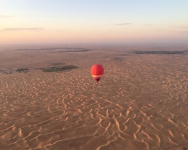 	Η περιπέτεια με αερόστατο ξεκινά νωρίς το πρωί, όταν και θα μεταφερθείτε στην έρημο Margham για αναψυκτικό και ενημέρωση από τον πιλότο. Στη συνέχεια, θα πετάξετε πάνω από τους κόκκινους αμμόλοφους της ερήμου του Ντουμπάι και θα απολαύσετε την ανατολή του ηλίου από 4000 μέτρα πάνω από το έδαφος, απολαμβάνοντας τη μαγευτική θέα στο Dubai Desert Conservation Reserve και τη φυσική άγρια φύση. Μόλις προσγειωθείτε, θα οδηγηθείτε πίσω στην έρημο του Margham για να δροσιστείτε και να δείτε το Falcon Show και να απολαύσετε πρωινό σε αραβικό στιλ. Επιστροφή στο ξενοδοχείο σας όπου θα τελειώσει η περιήγησή σας.XLINE MARINA  (ρωτήστε μας)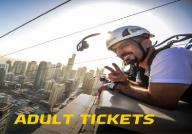 ένα από τα κορυφαία συναρπαστικά αξιοθέατα στο Ντουμπάι ψηφίστηκε από τις κορυφαίες δραστηριότητες από το Trip Advisor για δεύτερη συνεχόμενη χρονιά. Απολαύστε την εκπληκτική θέα στο The Palm Jumeirah, το Dubai Eye, παραθαλάσσια ακτή στα 170 μέτρα ύψος πετώντας δίπλα από τους ουρανοξύστες.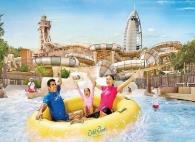 Wild Wadi Waterpark Tours  από 150€Με θέα στο ξενοδοχείο Burj Al Arab στην παραλία Jumeirah στο Ντουμπάι, το Wild Wadi Waterpark διαθέτει 30 θαλάσσια αξιοθέατα και προσελκύει σχεδόν ένα εκατομμύριο επισκέπτες ετησίως. Oι λάτρεις του νερού και οι οικογένειες που θέλουν μια διασκεδαστική μέρα, για να απολαύσουν τα πάντα, από white-knuckle chutes μέχρι lazy rivers, play pools, surf waves…P VR k PARKS. Το μεγαλύτερο VR Park στον κόσμο (ρωτήστε μας)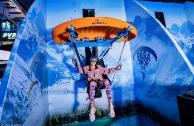 Βρίσκεται στα δύο επίπεδα του μεγαλύτερου εμπορικού κέντρου στον κόσμο, το Dubai Mall αυτό το πάρκο διαθέτει ένα από τα μεγαλύτερα φάσματα VR (Virtual Reality) και AR (Augmented Reality). Η εγκατάσταση των 7.000 τετραγωνικών μέτρων περιλαμβάνει 18 διαδραστικές βόλτες ιδανικές για όλα τα επίπεδα δεξιοτήτων.AQUAVENTURE & LOST CHAMBER από 95€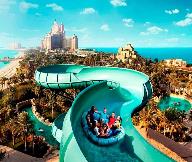 Είναι το μεγαλύτερο υδάτινο πάρκο του Ντουμπάι. Ο απόλυτος προορισμός για να ξεκινήσετε τις διακοπές σας. Το Aquaventure σας προσφέρει εμπειρίες πέρα ​​από οποιοδήποτε υδάτινο πάρκο που έχετε επισκεφτεί ποτέ. Το υδάτινο πάρκο έχει τα πάντα για να κάνει τις διακοπές σας αξέχαστες. Το Aquaventure προσθέτει επίσης την εξαιρετική εμπειρία του Lost Chamber Aquarium, το οποίο φιλοξενεί 65.000 υδρόβια εξωτικά πλάσματα και έναν εκθετικό σταθμό ηλεκτροπαραγωγής με αναπνευστήρα και καταδύσεις με αποκλειστικά πιστοποιητικά ολοκλήρωσης. Επομένως, όχι μόνο έχετε απεριόριστη δόση διασκέδασης, γέλιου και οικογενειακού χρόνου, αλλά μπορείτε επίσης να απολαύσετε μια αγαπημένη εμπειρία εκπαίδευσης και πιστοποίηση.1 ΩΡΑ ΒΟΛΤΑ ΜΕ ΤΗΝ ΕΜΠΕΙΡΙΑ ΤΗΣ ΛΙΜΟΥΖΙΝΑΣ   (ρωτήστε μας)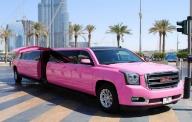 Θαυμάστε τα πλούσια, αριστοκρατικά και διάσημα αξιοθέατα του Ντουμπάι από το εξαιρετικά πολυτελή Λιμουζίνες για όλα τα γούστα Chrysler, Hummer Limousine. Επιλέξτε μια εμπειρία λιμουζίνας μιας ή δύο ωρών Chrysler ή ακόμη και μια ολοήμερη περιήγηση στην πόλη που διαρκεί έξι έως επτά ώρες. GREEN PLANET από 40€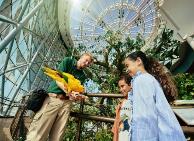 Το Green Planet είναι μια πραγματική όαση μέσα στην έρημο, δημιουργώντας ένα απίστευτο οικοσύστημα τροπικού δάσους της Νότιας Αμερικής του Αμαζονίου. Αυτό το εκτεταμένο γυάλινο βιοτόμα απλώνεται σε μια έκταση περίπου 60.000 τετραγωνικών ποδιών. Φιλοξενεί περισσότερα από 3000 μοναδικά είδη χλωρίδας και πανίδας, από υάκινθος macaw, toco toucan με πορτοκαλί μέλισσες και νυχτερινές πορσελάνες κροκοδείλου και σαύρες. The View at the Palm από 25€Παρατηρητήριο με θέα τον Φοίνικα . Σε ύψος 240 μέτρων, το The View στο επίπεδο 52 του εμβληματικού Palm Tower προσφέρει πανοραμική θέα 360 μοιρών στο Palm Jumeirah.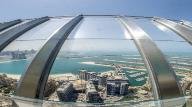 ΜΟΥΣΕΊΟ ΤΟΥ ΜΕΛΛΟΝΤΟΣ από 50€ Το Μουσείο του Μέλλοντος άνοιξε τις πύλες του στο Ντουμπάι, στα Ηνωμένα Αραβικά Εμιράτα, στις 22 Φεβρουαρίου 2022 — και χαρακτηρίζεται ως το πιο υψηλής τεχνολογίας οικοδόμημα και το πιο όμορφο αξιοθέατο στη χώρα, αν όχι σε ολόκληρο τον πλανήτη. “Είναι ένα αρχιτεκτονικό και μηχανικό θαύμα, που διασχίζει με σιγουριά το παρελθόν και το μέλλον και εφαρμόζει προηγμένη τεχνολογία σε παραδοσιακές μορφές τέχνης” Κατασκευασμένο από φάιμπεργκλας και ανοξείδωτο χάλυβα, βρίσκεται τοποθετημένο μπροστά από τους δύο επιβλητικούς Πύργους των Εμιράτων. Το κύριο οικοδόμημα μοιάζει με ένα μάτι που είναι κενό στο κέντρο του, σε σχέδιο του αρχιτέκτονα Shaun Killa, ενός βετεράνου στον τομέα της αρχιτεκτονικής στο Ντουμπάι. Οι επισκέπτες θα έχουν την ευκαιρία να ασχοληθούν με αυτήν την τεχνολογία που αλλάζει το παιχνίδι. Κάθε όροφος του μουσείου είναι σχεδιασμένος σαν ένα εκτεταμένο, διαδραστικό σετ ταινιών, που ζωντανεύει από ειδικούς αφηγητές, τεχνολόγους και οραματιστές καλλιτέχνες. Τα θέματα που επικεντρώνονται περιλαμβάνουν το μέλλον των διαστημικών ταξιδιών και διαβίωσης, την κλιματική αλλαγή και την οικολογία, την υγεία, την ευεξία και την πνευματικότητα. Εκτός από πρωτοποριακές καινοτομίες, θα υπάρξουν επίσης ειδικά εργαστήρια και ομιλίες από τα μεγαλύτερα μυαλά του κόσμου.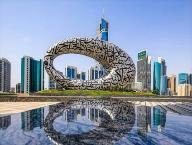 Για τις προαιρετικές δραστηριότητες σας, έχουμε ειδικές ΕΚΠΤΩΤΙΚΕΣ τιμές αποκλειστικά και μόνο για εσάς.Για οτιδήποτε επιλέξετε παρακαλώ συμβουλευθείτε τον ταξιδιωτικό σας πράκτορα ή τον Αρχηγό μας στον προορισμό!!!! ΚΑΛΌ ΤΑΞΙΔΙ !!!! 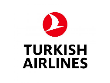 Πτήση    ΔρομολόγιοΑναχώρησηΆφιξη23/30/12,02/01Αθήνα – Κων/πολη15.0517.3523/30/12,02/01Κων/πολη - Ντουμπάι19.5501.1029/12,05,08/01Ντουμπάι – Κων/πολη08.4012.4029/12,05,08/01Κων/πολη - Αθήνα13.5014.15Πτήση    ΔρομολόγιοΑναχώρησηΆφιξη23/29,30/12,02/01Θεσσαλονίκη – Κων/πολη21.5000.2024/31/12,03/01Κων/πολη - Ντουμπάι01.3506.55+129/12,04,05,08/01Ντουμπάι – Κων/πολη14.5018.5529/12,04,05,08/01Κων/πολη - Θεσσαλονίκη20.4021.00Πτήση    ΔρομολόγιοΑναχώρησηΆφιξη28/12Θεσσαλονίκη – Κων/πολη09.1511.4028/12Κων/πολη - Ντουμπάι19.5001.15 +103/01Ντουμπάι – Κων/πολη14.5018.5503/01Κων/πολη - Θεσσαλονίκη20.4021.00ΑΝΑΧΩΡΗΣΗ
ΧΡΙΣΤΟΥΓΕΝΝΩΝ23/12 ‘23ΞΕΝΟΔΟΧΕΙΑTURKISH AIRLINESΔΙΑΦΟΡΑ ΜΟΝΟΚΛΙΝΟΥΑΝΑΧΩΡΗΣΗ
ΧΡΙΣΤΟΥΓΕΝΝΩΝ23/12 ‘23ΞΕΝΟΔΟΧΕΙΑΤΙΜΗ  Α/Α ΔΙΚΛΙΝΟΔΙΑΦΟΡΑ ΜΟΝΟΚΛΙΝΟΥ7 HMEΡΟ/ 6 ΝΥΧΤΕΣ ALL INCLUSIVE Excursions’Εκδρομές:Ξενάγηση ολοήμερη ελληνόφωνη με ΓΕΥΜΑΣαφάρι με Jeep 4x4 , χορό της κοιλιάς, Σκι στους αμμόλοφους,  βόλτα με καμήλες, ΔΕΙΠΝΟ, BarbequeΠαραδοσιακές αγορές, παζάριαΜουσείο ΚαφέΑΜΠΟΥ ΝΤΑΜΠΙ Ξενάγηση- Γεύμα Μουσείο Λούβρου.REVIER HOTEL 4* LUX/ή εφάμιλλο€ 1100€ 4107 HMEΡΟ/ 6 ΝΥΧΤΕΣ ALL INCLUSIVE Excursions’Εκδρομές:Ξενάγηση ολοήμερη ελληνόφωνη με ΓΕΥΜΑΣαφάρι με Jeep 4x4 , χορό της κοιλιάς, Σκι στους αμμόλοφους,  βόλτα με καμήλες, ΔΕΙΠΝΟ, BarbequeΠαραδοσιακές αγορές, παζάριαΜουσείο ΚαφέΑΜΠΟΥ ΝΤΑΜΠΙ Ξενάγηση- Γεύμα Μουσείο Λούβρου.PARAMOUNT HOTEL 5* DELUXE Το πιο φωτογραφισμένο ξενοδοχείο ‘Instagrammable’€ 1235€ 500ΑΝΑΧΩΡΗΣΗ
ΠΡΩΤΟΧΡΟΝΙΑΣ
30/12 ‘23ΞΕΝΟΔΟΧΕΙΑTURKISH AIRLINESΔΙΑΦΟΡΑ ΜΟΝΟΚΛΙΝΟΥΑΝΑΧΩΡΗΣΗ
ΠΡΩΤΟΧΡΟΝΙΑΣ
30/12 ‘23ΞΕΝΟΔΟΧΕΙΑΤΙΜΗ  Α/Α ΔΙΚΛΙΝΟΔΙΑΦΟΡΑ ΜΟΝΟΚΛΙΝΟΥ7 HMEΡΟ/ 6 ΝΥΧΤΕΣ ALL INCLUSIVE Excursions’Εκδρομές:Ξενάγηση ολοήμερη ελληνόφωνη με ΓΕΥΜΑΣαφάρι με Jeep 4x4 , χορό της κοιλιάς, Σκι στους αμμόλοφους,  βόλτα με καμήλες, ΔΕΙΠΝΟ, BarbequeΠαραδοσιακές αγορές, παζάριαΜουσείο ΚαφέΑΜΠΟΥ ΝΤΑΜΠΙ Ξενάγηση- Γεύμα Μουσείο Λούβρου.CITY MAX  4* LUX BUSINESS BAY ή εφάμιλλο€ 1425€ 6907 HMEΡΟ/ 6 ΝΥΧΤΕΣ ALL INCLUSIVE Excursions’Εκδρομές:Ξενάγηση ολοήμερη ελληνόφωνη με ΓΕΥΜΑΣαφάρι με Jeep 4x4 , χορό της κοιλιάς, Σκι στους αμμόλοφους,  βόλτα με καμήλες, ΔΕΙΠΝΟ, BarbequeΠαραδοσιακές αγορές, παζάριαΜουσείο ΚαφέΑΜΠΟΥ ΝΤΑΜΠΙ Ξενάγηση- Γεύμα Μουσείο Λούβρου.PARAMOUNT HOTEL 5* DELUXE Το πιο φωτογραφισμένο ξενοδοχείο ‘Instagrammable’€ 1495€ 750ΑΝΑΧΩΡΗΣΗ
ΦΩΤΑ02/01 ‘24ΞΕΝΟΔΟΧΕΙΑTURKISH AIRLINESΔΙΑΦΟΡΑ ΜΟΝΟΚΛΙΝΟΥΑΝΑΧΩΡΗΣΗ
ΦΩΤΑ02/01 ‘24ΞΕΝΟΔΟΧΕΙΑΤΙΜΗ  Α/Α ΔΙΚΛΙΝΟΔΙΑΦΟΡΑ ΜΟΝΟΚΛΙΝΟΥ7 HMEΡΟ/ 6 ΝΥΧΤΕΣ ALL INCLUSIVE Excursions’Εκδρομές:Ξενάγηση ολοήμερη ελληνόφωνη με ΓΕΥΜΑΣαφάρι με Jeep 4x4 , χορό της κοιλιάς, Σκι στους αμμόλοφους,  βόλτα με καμήλες, ΔΕΙΠΝΟ, BarbequeΠαραδοσιακές αγορές, παζάριαΜουσείο ΚαφέΑΜΠΟΥ ΝΤΑΜΠΙ Ξενάγηση- Γεύμα Μουσείο Λούβρου.REVIER HOTEL 4* LUX/ή εφάμιλλο€ 1070€ 4107 HMEΡΟ/ 6 ΝΥΧΤΕΣ ALL INCLUSIVE Excursions’Εκδρομές:Ξενάγηση ολοήμερη ελληνόφωνη με ΓΕΥΜΑΣαφάρι με Jeep 4x4 , χορό της κοιλιάς, Σκι στους αμμόλοφους,  βόλτα με καμήλες, ΔΕΙΠΝΟ, BarbequeΠαραδοσιακές αγορές, παζάριαΜουσείο ΚαφέΑΜΠΟΥ ΝΤΑΜΠΙ Ξενάγηση- Γεύμα Μουσείο Λούβρου.PARAMOUNT HOTEL 5* DELUXE Το πιο φωτογραφισμένο ξενοδοχείο ‘Instagrammable’€ 1199€ 500Παιδική έκπτωση για παιδί κάτω των 12 ετών μοιραζόμενο δωμάτιο με γονείς – 100 ευρώ. Παιδί 2ο μοιραζόμενο κρεβάτι με γονείς – 200 ευρώ  ( ισχύει για την Emirates Airlines)Εσωτερική πτήση από Θεσσαλονίκη/Νησιά με την Sky express/Aegean από 160 ευρώ  ΑΝΑΧΩΡΗΣΗ
ΧΡΙΣΤΟΥΓΕΝΝΩΝ23/12 ‘23ΞΕΝΟΔΟΧΕΙΑTURKISH AIRLINESΔΙΑΦΟΡΑ ΜΟΝΟΚΛΙΝΟΥΑΝΑΧΩΡΗΣΗ
ΧΡΙΣΤΟΥΓΕΝΝΩΝ23/12 ‘23ΞΕΝΟΔΟΧΕΙΑΤΙΜΗ  Α/Α ΔΙΚΛΙΝΟΔΙΑΦΟΡΑ ΜΟΝΟΚΛΙΝΟΥ7 HMEΡΟ/ 6 ΝΥΧΤΕΣ ALL INCLUSIVE Excursions’Εκδρομές:Ξενάγηση ολοήμερη ελληνόφωνη με ΓΕΥΜΑΣαφάρι με Jeep 4x4 , χορό της κοιλιάς, Σκι στους αμμόλοφους,  βόλτα με καμήλες, ΔΕΙΠΝΟ, BarbequeΠαραδοσιακές αγορές, παζάριαΜουσείο ΚαφέΑΜΠΟΥ ΝΤΑΜΠΙ Ξενάγηση- Γεύμα Μουσείο Λούβρου.REVIER HOTEL 4* LUX/ή εφάμιλλο€ 1165€ 4107 HMEΡΟ/ 6 ΝΥΧΤΕΣ ALL INCLUSIVE Excursions’Εκδρομές:Ξενάγηση ολοήμερη ελληνόφωνη με ΓΕΥΜΑΣαφάρι με Jeep 4x4 , χορό της κοιλιάς, Σκι στους αμμόλοφους,  βόλτα με καμήλες, ΔΕΙΠΝΟ, BarbequeΠαραδοσιακές αγορές, παζάριαΜουσείο ΚαφέΑΜΠΟΥ ΝΤΑΜΠΙ Ξενάγηση- Γεύμα Μουσείο Λούβρου.PARAMOUNT HOTEL 5* DELUXE Το πιο φωτογραφισμένο ξενοδοχείο ‘Instagrammable’€ 1299€ 500ΑΝΑΧΩΡΗΣΗ
ΠΡΩΤΟΧΡΟΝΙΑΣ
28,29,30/12 ‘23ΞΕΝΟΔΟΧΕΙΑTURKISH AIRLINESΔΙΑΦΟΡΑ ΜΟΝΟΚΛΙΝΟΥΑΝΑΧΩΡΗΣΗ
ΠΡΩΤΟΧΡΟΝΙΑΣ
28,29,30/12 ‘23ΞΕΝΟΔΟΧΕΙΑΤΙΜΗ  Α/Α ΔΙΚΛΙΝΟΔΙΑΦΟΡΑ ΜΟΝΟΚΛΙΝΟΥ7 HMEΡΟ/ 6 ΝΥΧΤΕΣ ALL INCLUSIVE Excursions’Εκδρομές:Ξενάγηση ολοήμερη ελληνόφωνη με ΓΕΥΜΑΣαφάρι με Jeep 4x4 , χορό της κοιλιάς, Σκι στους αμμόλοφους,  βόλτα με καμήλες, ΔΕΙΠΝΟ, BarbequeΠαραδοσιακές αγορές, παζάριαΜουσείο ΚαφέΑΜΠΟΥ ΝΤΑΜΠΙ Ξενάγηση- Γεύμα Μουσείο Λούβρου.CITY MAX  4* LUX BUSINESS BAY ή εφάμιλλο€ 1490€ 6907 HMEΡΟ/ 6 ΝΥΧΤΕΣ ALL INCLUSIVE Excursions’Εκδρομές:Ξενάγηση ολοήμερη ελληνόφωνη με ΓΕΥΜΑΣαφάρι με Jeep 4x4 , χορό της κοιλιάς, Σκι στους αμμόλοφους,  βόλτα με καμήλες, ΔΕΙΠΝΟ, BarbequeΠαραδοσιακές αγορές, παζάριαΜουσείο ΚαφέΑΜΠΟΥ ΝΤΑΜΠΙ Ξενάγηση- Γεύμα Μουσείο Λούβρου.PARAMOUNT HOTEL 5* DELUXE Το πιο φωτογραφισμένο ξενοδοχείο ‘Instagrammable’€ 1555€ 750ΑΝΑΧΩΡΗΣΗ
ΦΩΤΑ02/01 ‘24ΞΕΝΟΔΟΧΕΙΑTURKISH AIRLINESΔΙΑΦΟΡΑ ΜΟΝΟΚΛΙΝΟΥΑΝΑΧΩΡΗΣΗ
ΦΩΤΑ02/01 ‘24ΞΕΝΟΔΟΧΕΙΑΤΙΜΗ  Α/Α ΔΙΚΛΙΝΟΔΙΑΦΟΡΑ ΜΟΝΟΚΛΙΝΟΥ7 HMEΡΟ/ 6 ΝΥΧΤΕΣ ALL INCLUSIVE Excursions’Εκδρομές:Ξενάγηση ολοήμερη ελληνόφωνη με ΓΕΥΜΑΣαφάρι με Jeep 4x4 , χορό της κοιλιάς, Σκι στους αμμόλοφους,  βόλτα με καμήλες, ΔΕΙΠΝΟ, BarbequeΠαραδοσιακές αγορές, παζάριαΜουσείο ΚαφέΑΜΠΟΥ ΝΤΑΜΠΙ Ξενάγηση- Γεύμα Μουσείο Λούβρου.REVIER HOTEL 4* LUX/ή εφάμιλλο€ 1090€ 4107 HMEΡΟ/ 6 ΝΥΧΤΕΣ ALL INCLUSIVE Excursions’Εκδρομές:Ξενάγηση ολοήμερη ελληνόφωνη με ΓΕΥΜΑΣαφάρι με Jeep 4x4 , χορό της κοιλιάς, Σκι στους αμμόλοφους,  βόλτα με καμήλες, ΔΕΙΠΝΟ, BarbequeΠαραδοσιακές αγορές, παζάριαΜουσείο ΚαφέΑΜΠΟΥ ΝΤΑΜΠΙ Ξενάγηση- Γεύμα Μουσείο Λούβρου.PARAMOUNT HOTEL 5* DELUXE Το πιο φωτογραφισμένο ξενοδοχείο ‘Instagrammable’€ 1220€ 500Παιδική έκπτωση για παιδί κάτω των 12 ετών μοιραζόμενο δωμάτιο με γονείς – 100 ευρώ. Παιδί 2ο μοιραζόμενο κρεβάτι με γονείς – 200 ευρώ  ( ισχύει για την Emirates Airlines)Εσωτερική πτήση από Θεσσαλονίκη/Νησιά με την Sky express/Aegean από 160 ευρώ  